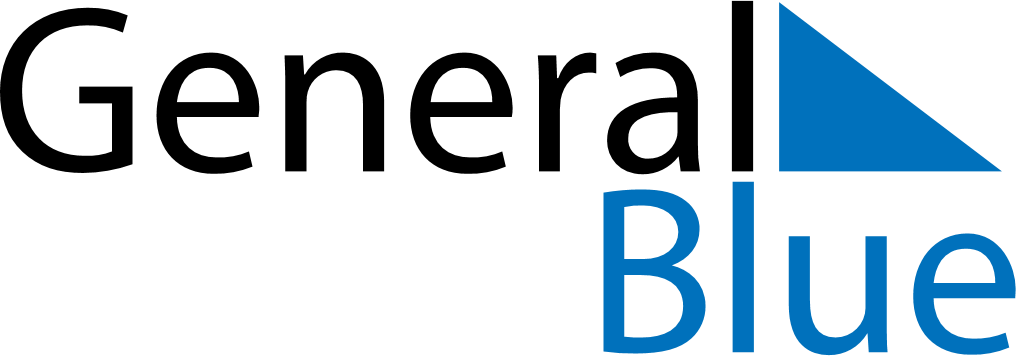 February 2025February 2025February 2025February 2025BoliviaBoliviaBoliviaSundayMondayTuesdayWednesdayThursdayFridayFridaySaturday123456778Feast of the Virgin of Candelaria910111213141415161718192021212223242526272828